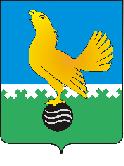 Ханты-Мансийский автономный округ-Юграмуниципальное образованиегородской округ город Пыть-ЯхАДМИНИСТРАЦИЯ ГОРОДАП О С Т А Н О В Л Е Н И ЕО комиссии по вопросам муниципальной службы, резерва управленческих кадровпри главе города Пыть-ЯхаРуководствуясь постановлением Губернатора Ханты-Мансийского автономного округа - Югры от 31.07.2018 № 71 «О Комиссии по вопросам государственной гражданской и муниципальной службы, резерва управленческих кадров при Губернаторе Ханты-Мансийского автономного округа - Югры и признании утратившими силу некоторых постановлений Губернатора Ханты-Мансийского автономного округа – Югры», в соответствии с Законом Ханты-Мансийского автономного округа - Югры от 20.07.2007 № 113-оз «Об отдельных вопросах муниципальной службы в Ханты-Мансийском автономном округе – Югре», в целях совершенствования муниципального управления, формирования и эффективного использования резерва управленческих кадров:1.	Создать Комиссию по вопросам муниципальной службы, резерва управленческих кадров при главе города Пыть-Яха.2.	Утвердить Положение о Комиссии по вопросам муниципальной службы, резерва управленческих кадров при главе города Пыть-Яха и ее состав  (приложения  №№1, 2).3.	Отделу по наградам, связям с общественными организациями и СМИ управления делами (О.В. Кулиш) опубликовать постановление в печатном средстве массовой информации «Официальный вестник».4.	Отделу по информационным ресурсам (А.А. Мерзляков) разместить постановление на официальном сайте администрации города в сети Интернет.5.	Настоящее постановление вступает в силу после его официального опубликования.6.	Постановление администрации города от 03.10.2013 № 255-па «О комиссии при главе администрации города Пыть-Яха по формированию и подготовке резерва управленческих кадров» - признать утратившими силу.7.	Контроль за выполнением постановления возложить на управляющего делами администрации города.И.о.главы города Пыть-Яха		                                         А.Н. МорозовПриложение №1к постановлениюадминистрации города отПОЛОЖЕНИЕо комиссии по вопросам муниципальной службы, резерва управленческих кадров при главе города Пыть-Яха(далее - Положение)1.	Комиссия по вопросам муниципальной службы, резерва управленческих кадров при главе города Пыть-Яха (далее - Комиссия) является коллегиальным совещательным органом при главе города Пыть-Яха, образованным в целях содействия развитию системы муниципальной службы в городе Пыть-Яхе, рассмотрения и решения отдельных вопросов формирования и подготовки резерва управленческих кадров.2.	Комиссия в своей деятельности руководствуется федеральным законодательством, законодательством Ханты-Мансийского автономного округа-Югры, настоящим Положением.3.	 Задачами Комиссии являются:3.1.	Подготовка предложений главе города Пыть-Яха:-	по совершенствованию нормативно-правового регулирования вопросов муниципальной службы, кадровой политики в администрации города, а также в подведомственных муниципальных учреждениях и предприятиях, организации и прохождения муниципальной службы, системы управления кадрами в городе Пыть-Яхе;-	по кандидатам, рекомендованным к включению в резерв управленческих кадров для замещения руководящих должностей в администрации города, в муниципальных учреждениях и предприятиях, а также рекомендации об исключении из указанного резерва;-	об организации и проведении семинаров, совещаний, конференций по актуальным проблемам развития муниципальной службы, развития кадров и управления ими.3.2.	Координация деятельности по вопросам формирования и эффективного использования резерва управленческих кадров, осуществление контроля реализации мероприятий по его формированию, подготовке и эффективному использованию.3.3.	Рассмотрение по поручению главы города Пыть-Яха иных вопросов, относящихся к компетенции Комиссии.4.	Функциями Комиссии являются:-	проведение конкурсного отбора кандидатов для включения в резерв управленческих кадров;-	определение персонального состава наставников в отношении представителей «перспективного» уровня готовности резерва;-	принятие решения о переводе участников резерва на вышестоящий уровень готовности к замещению руководящих должностей администрации города, муниципальных учреждений и предприятий. 5.	Комиссия для решения возложенных на нее задач имеет право:5.1.	Запрашивать в установленном порядке необходимые информацию и материалы от структурных подразделений администрации города, общественных объединений, муниципальных организаций.5.2.	Приглашать на заседания Комиссии должностных лиц структурных подразделений администрации города, общественных объединений, муниципальных организаций и иных лиц.5.3.	Создавать рабочие группы из числа должностных лиц администрации города, общественных объединений, муниципальных организаций и иных лиц.6.	В состав Комиссии входят председатель Комиссии, его заместитель, секретарь и члены Комиссии, которые принимают участие в ее работе на общественных началах.7.	Председатель Комиссии:а) утверждает план работы Комиссии, повестку заседания Комиссии, дату, время и место проведения заседания Комиссии;б) ведет заседания Комиссии;в) контролирует исполнение протокольных решений Комиссии.8.	Заседания Комиссии проводятся по мере необходимости, но не реже 1 раза в год, и считаются правомочными, если на них присутствует не менее половины его членов.9.	Секретарь Комиссии информирует членов Комиссии о заседаниях любым способом, обеспечивающим получение информации о дате, времени, месте проведения и повестке заседания Комиссии, не позднее 1 рабочего дня до заседания.10.	В случае отсутствия председателя Комиссии либо по его поручению полномочия председателя Комиссии возлагаются на заместителя, который ведет заседания Комиссии (далее - председательствующий на заседании Комиссии).11.	Решения Комиссии принимаются простым большинством голосов присутствующих на заседании членов Комиссии. В случае равенства голосов решающим является голос председательствующего на заседании Комиссии.Решения Комиссии являются обязательными для исполнения и оформляются в виде протоколов, которые подписываются всеми членами Комиссии, принимавшие участие в заседании. Секретарь Комиссии направляет копию протокола в 7-дневный срок со дня заседания главе города Пыть-Яха, а также, по решению комиссии (полностью или в виде выписок из него),  иным заинтересованным лицам или организациям.16.	Организационное обеспечение деятельности Комиссии осуществляет управление делами администрации города.Приложение №2к постановлениюадминистрации города СОСТАВкомиссии по вопросам муниципальной службы, резерва управленческих кадров при главе города Пыть-Яха(далее - комиссия)управляющий делами администрации города,председатель комиссиизаместитель главы города (направление деятельности – социальные вопросы), заместитель председателя комиссииконсультант отдела кадров и муниципальной службы управления делами, секретарь комиссииЧлены комиссии:заместитель главы города (направление деятельности – административно-правовые вопросы)заместитель главы города – председатель комитета по финансамзаместитель главы города – начальник управления по жилищно-коммунальному комплексу, транспорту и дорогам начальник управления по правовым вопросамзаведующий отделом кадров и муниципальной службы управления делами представитель (представители) научных, образовательных учреждений, общественных организаций и иных организаций (по согласованию)